راهنما (لطفا این بخش را به دقت مطالعه فرمایید و پس از تکمیل پروپوزال آن را حذف کنید. راهنما فقط برای اطلاع شماست و پروپوزال نهایی که ارسال میشود نباید شامل این بخش باشد.) طبق دستورالعمل وزارت متبوع (شماره 152/700/د مورخ 24/01/1399) دریافت کد اخلاق برای گزارش موارد بالینی الزامی است. این فرم صرفاً جهت ارائه پروپوزال این دسته مطالعات تدوین شده است. برای سایر پژوهشها به تناسب نوع مطالعه فرمهای دیگری در سایت معاونت تحقیقات و فناوری در دسترس شماست.در پروپوزال گزارش موارد بالینی بودجه طرح قابل تعریف نیست. متنهای فارسی را با فونت B Nazanin اندازه 13 و رنگ سیاه غیر Bold بنوسید و نوشته را از هر دو طرف چپ و راست مرتب (Justify) کنید. نوشتههای طوسی رنگ راهنمای درون جداول را قبل از نوشتن پاک کنید.منابع را با استفاده از یک نرمافزار منبعنویسی و بر اساس الگوی ونکوور بنویسید. مسئولیت تکمیل دقیق و صحیح فرم پروپوزال با ارائه دهندگان طرح و به ویژه مجری اصلی است. پروپوزالهایی که به شکل ناقص یا بدون در نظر گرفتن مطالب بالا ارائه شوند، بررسی نخواهند شد. مجری محترم اذعان میدارد موافقت همکاران طرح برای مشارکت در این طرح را جلب نموده است و قبل از ارائه پروپوزال، آن را به رویت همه همکاران رسانده است. فرم رضایت نامه پروپوزال گزارش مورد بالینی در آدرس https://research.mui.ac.ir/fa/mrde-forms قابل دستیابی است.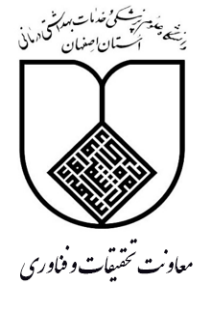 (CRP-01)مجری اصلینام و نام خانوادگی همکاران طرحنام و نام خانوادگیعنوان گزارش عنوان گزارش به فارسیعنوان گزارش به انگلیسیشرح گزارش مورد بالینی موارد بالینی و ویژگیهای متمایز کننده آنها، تبیین ضرورت گزارش مورد بالینی از منظر ایجاد دانش بالینی(حداقل 250 و حداکثر 1000 کلمه)کلیدواژهها سه تا پنج کلیدواژه به زبان انگلیسی و بر اساس MeSHمنابعحداکثر 20 منبع و طبق الگوی ونکوورملاحظات اخلاقیرضایت آگاهانه مکتوب (طبق الگوی پیوست) از بیمار اخذ شده است. بله □      خیر□        در صورت فوت بیمار یا فقدان ظرفیت تصمیم گیری در او، رضایت آگاهانه مکتوب از تصمیم گیرنده جایگزین گرفته شده است.بله □      خیر□      کاربرد ندارد □کلیه اطلاعات هویتی بیمار یا اطلاعاتی که می توانند منجر به بازیابی اطلاعات هویتی بیمار گردند از گزارش حذف شده است.بله □      خیر□        کلیه اطلاعات هویتی بیمار از تصاویر و جداول گزارش حذف شده است.بله □      خیر□      کاربرد ندارد □عکس بیمار به شکلی پوشانده شده است که امکان شناسایی او وجود ندارد.بله □      خیر□      کاربرد ندارد □تدابیر لازم برای حفظ محرمانگی اطلاعات مربوط به بیمار اندیشیده شده است.بله □      خیر□      کاربرد ندارد □درصورت ارائه گزارش از موارد بستری در بیمارستان، تاییدیه کمیته اخلاق بالینی بیمارستان موجود می باشد.بله □      خیر□        